Памятка о пожарной безопасности для родителей подготовительной «Б» группы в режиме дистанционного обучения. Составила Дозорова Оксана Сергеевна.22.04.2020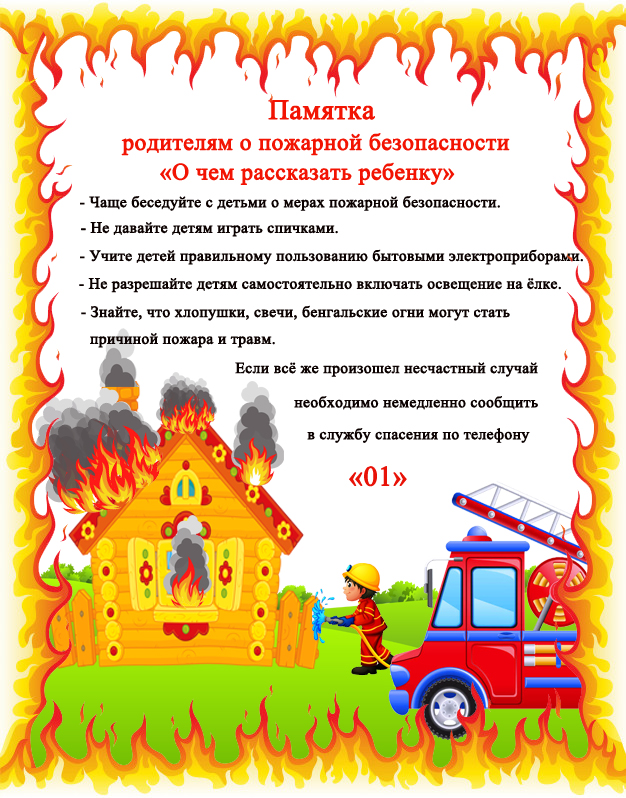 